Прощание с ёлочкой Отшумели Новогодние праздники, пришло время снимать игрушки с нашей елочки-красавицы, прятать их в коробки до следующего Новогоднего праздника. Но как можно расстаться с Новогодней красавицей, не поблагодарив её за чудесные праздники, не попрощавшись до будущей зимы? 14 января по традиции в  нашем детском саду прошёл праздник для детей «Прощание с новогодней ёлочкой», на котором ребята вспомнили весёлые песни, танцы, читали стихотворения и играли в интересные игры...Цель: развитие творческих способностей, закрепление предствлений  о новогоднем празднике и ёлочке.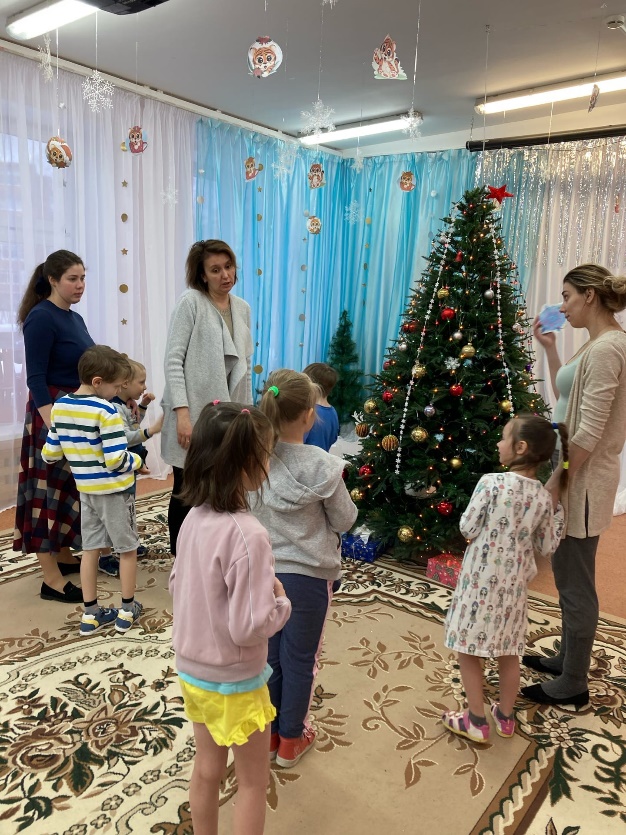 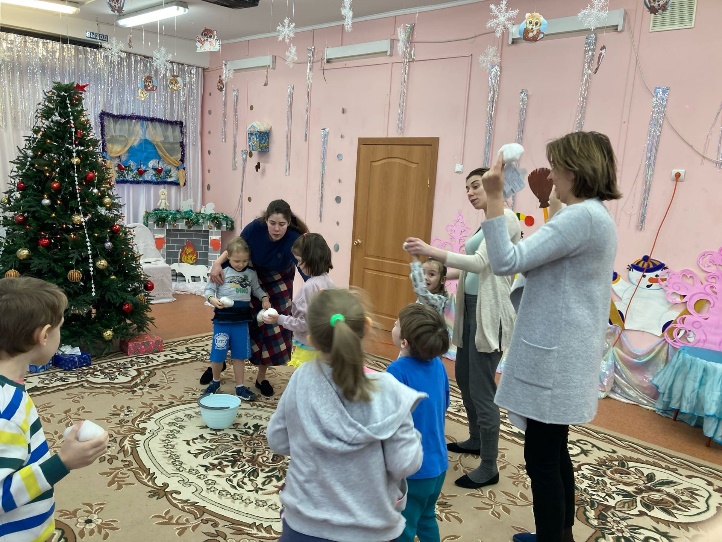 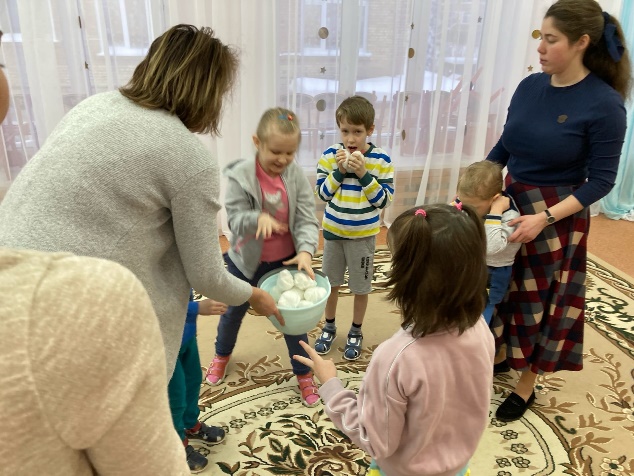 